赣州市赣县区中等专业学校和特殊教育学校专业课教师招聘公告为满足赣县中等专业学校和赣县区特殊教育学校教育教学需要，提升我区职业教育和特殊教育水平，经赣县区教师招聘工作领导小组研究，拟面向社会公开招聘赣县中等专业学校专业课教师12名和赣县区特殊教育学校专业课教师3名。一、招聘岗位、名额招聘中专学校专业课教师12名，赣县区特殊教育学校专业课教师3名，岗位及名额详情见附件1。二、招聘原则及方法坚持“公开、平等、竞争、择优”的原则，采取笔试、面试相结合的方式进行招聘，笔试、面试成绩各占总成绩的50%。三、招聘条件（一）应具备的基本条件1.具有中华人民共和国国籍；2.拥护中华人民共和国宪法，拥护中国共产党领导和社会主义制度；3.遵纪守法，具有良好的品行；4.岗位所需的资格及技能要求；5.具有适应职位要求的身体条件和心理素质。（二）下列人员不具备报名资格1.曾受过刑事处罚或曾被开除中国共产党党籍或被开除公职的人员；2.正在接受违法违纪审查、审计尚未终结的；3.尚未解除党纪政纪处分的或正在接受纪律审查的人员；4.现役军人；5.在读的非应届毕业生，全日制在校生不能以过去取得的学历报考；6.在各级公务员、事业单位招考中因严重违纪被取消考试资格，仍在禁考期内的人员；7.被依法列为失信联合惩戒对象的；8.有服务期要求且仍在服务期内的赣州市机关事业单位正式在编人员（含编制备案制管理人员）及农村定向师范生、特岗教师、“三支一扶”人员等各类项目人员；9.法律法规和政策规定不得聘用为事业单位人员的。此外，报考人员不得报考聘用后即构成回避关系的招聘职位。（三）招聘岗位、专业、年龄、学历要求1.各招聘岗位具体要求详见附件1。2.专业条件：考生所学专业以《学科专业目录汇编》（二○一九年一月版）为准。专业要求为大类的，考生所学专业只要符合其中任何一个分类目录，即可报考；招聘岗位有专业要求的，考生所学专业应与招聘岗位要求的专业一致方可报考。（1）应聘人员所学专业未列入专业目录（没有专业代码），选择招聘专业中相近专业报考的，所学专业必修课程应当与报考岗位要求的专业主要课程基本一致，并在资格审查时提供毕业证书、所学专业课程成绩单（须教务处盖章）、院校出具的课程对比情况说明或毕业院校专业设置情况说明等材料。（2）辅修专业报考问题。根据教育部办公厅《关于规范高等学校学历证书有关事项的通知》（教学厅函〔2014〕14号）规定：高等学校只能为取得本校学籍的学生颁发并注册一份学历证书。单独的辅修证明不能证明毕业院校、毕业时间、学历、学历性质等完整内容，不能作为“所学专业”的证明材料。（3）第二学士学位专业报考问题。根据《教育部办公厅关于在普通高校继续开展第二学士学位教育的通知》（教高厅函〔2020〕9号），第二学士学位采取全日制学习，纳入高校学籍管理系统。第二学士学位的毕业证书和学位证书，按现行毕业证书和学位证书管理办法颁发，毕业学生按当年应届生身份派遣。第二学士学位生的毕业证书、学位证书能在学信网核验的，可以按所学专业报考。3.学历学位及其他条件：（1）岗位要求的学历学位均指本岗位招聘最低条件（含本条件）。报考人员应在报考前取得国家承认并符合职位要求的学历。取得高级工职业资格的高级技校、技师学院全日制高级工班毕业生，可视同大专学历报考；取得预备技师职业资格的技师学院全日制预备技师班毕业生，可视同本科学历报考。（2）关于“限应届毕业生报考”，指2022年毕业或择业期内未落实工作单位的高校毕业生〔即通过全国统一的高考或研究生入学考试，在国内普通高等学校或承担研究生教育任务的科研机构就读，2年（2020年、2021年）择业期内未落实工作单位，户口、档案、组织关系仍保留在原毕业学校或保留在各级毕业生就业主管部门、毕业生就业指导服务中心、各级人才交流服务机构和各级公共就业服务机构的毕业生〕。（3）大专学历毕业生报考须持有与所报考专业相关的高级（三级）及以上职业资格等级证书；或获得与所报考专业相关的人社部门或教育部门举办的省级技能竞赛二等奖及以上奖励。（4）机关事业单位在编人员（含编制备案制）及国企正式人员报考，应单位及主管部门出具报名截止日前盖章同意报考的证明；县（市、区）党委、政府或组织、人社部门对在编在岗人员调动有相应规定以及副科级以上人员报考的，还需出具所在地组织（人社）部门同意报考的证明。与企业或其他用人单位建立劳动关系的人员，如拟被事业单位聘用，须与用人单位解除劳动关系。如机关事业单位正式在编人员隐瞒其在编身份报考的，一经发现核实，取消其聘用资格。四、招聘程序（一）报名与资格审查1.报名时间：2022年7月29日8:30—2022年8月6日下午17:30。实行网上诚信报名，不收取考试报名费。报名网站：http://ganxian.huiqicai.com(赣县区智慧人才招聘服务网),网站二维码：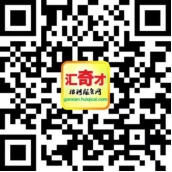 报考人员报名后关注“赣县区人社”、“赣县区教育科技体育局”微信公众号，以后考试等有关事项均在上述公众号及“赣县区智慧人才招聘服务网”发布。有关咨询电话：0797-7246201。2.报名要求：每位报考人员限报一个岗位。请报考人员仔细对照所报岗位条件，核对准确后诚信报考。不符合岗位条件者，请勿报名和参加考试。凡弄虚作假者，一经查实即取消考试资格和聘用资格；凡因报考人员个人弄虚作假造成的后果，由报考人员个人承担。3.网上报名。登录报名网站，选择“赣州市赣县区职教和特教学校招聘专业课教师”报名专题，如实填报《2022年赣县区招聘职教特教教师报名表》，上传考生本人近期（6个月以内）电子照片及相关报名材料。确认信息无误后，点击提交（如果选择“存为草稿”，切记需再次提交）。报名需谨慎，基础信息审核通过的报名表将无法更改。完成报名后，需打印《2022年赣县区招聘职教特教教师报名表》一式两份（资格审查用）。报考人员请认真研读公告的内容要求，对照自身条件准确无误后报考。网上报名同时上传身份证、学历学位证、教师资格证、职业资格证、省级技能竞赛获奖证书原件扫描件。4.资格审查（1）网上资格初审。网上报名结束后将组织开展网上资格初审，初审通过的人员于8月9日8：30至17：30携带相关材料原件及复印件到赣县中等专业学校进行现场资格审查。（2）现场资格审查。地点：赣县中等专业学校（赣州市赣县区梅林镇燕塘北路区委党校旁）综合楼四楼会议室。现场资格审查合格人员当场领取准考证。现场资格审核时需提交以下有关材料：①2022年赣县区招聘职教特教教师报名表（报名网站下载）2份；②身份证、学历学位证、教师资格证、职业资格证、省级技能竞赛获奖证书原件和复印件2份；③2022年赣县区招聘职教特教报名汇总表（报名网站下载）1份；④本人近期（6个月以内）2寸免冠照片２张；资格审查贯穿招聘工作全过程，凡发现应聘者与公告岗位所要求的资格条件不符或弄虚作假的，将取消其考试资格和聘用资格。（三）笔试1.考生笔试准考证的考场号和座位号将于8月11日至8月12日在报考平台公布，各位考生可输入本人身份证号登录报考平台查询并自行填齐考场号和座位号。2.笔试时间及地点：2022年8月15日，考生携准考证、身份证到准考证指定考点考场参加笔试。3.考试“教育综合知识”和“学科专业知识”两科，合并为一张试卷，每科满分100分，分别占笔试成绩的50%。“教育综合知识”考试依据《江西省中小学、幼儿园教师招聘考试大纲（2019年修订版）》，笔试总分100分。“学科专业知识”考试根据招聘岗位专业学科的专业知识，笔试总分100分。各科笔试成绩合格线为60分，在各科考生笔试成绩60分及以上的人员中按笔试总成绩1:3的比例从高分到低分确定入闱面试人员（末位同分者一并入闱）；实际考试人数与招聘岗位人数未达到1:3比例的，达到合格分数线以上（含合格分数线分数）的考生进入面试。凡考生笔试成绩低于合格分数线的，不得确定为面试对象。（四）面试采用专业实践操作考核方式。同一学科采用相同题目进行。面试总分为100分。考生面试成绩保留小数点后两位，尾数四舍五入。所有岗位面试成绩须达到70分及以上，方能入闱考察、体检环节。面试时间及地点另行通知。（五）考察根据总成绩从高到低，根据招聘学科计划数按1:1比例确定考察对象。总成绩计算方法为：总成绩=（教育综合知识+学科专业知识）/2*50%+面试成绩*50%。若出现总成绩相同，则取面试成绩高者优先；若面试成绩也相同，则通过加试确定，具体加试方式由区教师招聘工作领导小组讨论确定。由区教师招聘工作领导小组对应聘人员的遵纪守法、现实表现、教学能力、心理素质以及需要回避等方面情况进行考察。对政治上不合格的，实行一票否决，不予录用。出现考察不合格或放弃考察资格时，按总成绩从高到低依次递补一次。（六）体检从考察合格人员中，根据总成绩从高到低按学科招聘计划总数1:1的比例确定体检对象，体检参照《关于修订<公务员录用体检通用标准（试行）>及<公务员录用体检操作手册（试行）>有关内容的通知》（人部发[2016]140号）和有关规定执行。体检费用参照公务员录用体检收费标准及体检医院等级收取，由考生自行负担。出现体检人员不合格或放弃体检资格时，按总成绩从高到低依次递补一次。体检时间及地点另行通知。体检费用自理。（七）公示对体检、考察合格的人员等额确定为拟聘用人员，在微信公众号公示7个工作日。公示结果不影响聘用的，报市人社局备案，予以办理聘用手续。在公示环节取消聘用资格所造成的空缺，按该职位总成绩由高到低依次递补。经面试、考察、体检、公示合格者在规定时间内不来报到的，视为放弃聘用资格，所造成的空缺，按该职位总成绩由高到低依次递补进行考察、体检、公示。（八）签约经公示无异议，或有异议不影响聘用的，由区教科体局开具调档函，档案经区人社部门审核，再由区教育部门组织签订聘用协议（具体事项另行通知）。所有岗位一经聘用最低服务年限5周年，不足5周年的，按每少一年10000元的标准向区财政专户缴纳违约金。（九）聘用签约人员在规定的时间带好学历证、学位证、身份证到签约学校上岗，并按规定程序办理正式聘用手续（试用期六个月）。聘用人员按《事业单位人事管理条例》等规定实行试用期制度，试用期满考核合格的予以正式聘用，不合格的取消聘用。2022届应届毕业生须于2022年8月31日前取得相应的学历等证书材料，否则取消聘用资格。五、疫情防控工作要求报名、考试期间，按照赣州市疫情防控常态化工作要求，严格执行疫情防控措施，确保招聘工作安全、有序进行。1.考生应主动通过“江西发布”“江西疾控”“赣州疾控”“赣县疾控”微信公众号及国务院客户端等渠道关注了解我省、我市、我区和考点所在地疫情防控相关规定，加强防疫知识学习，严格遵守疫情防控规定，保持良好的个人防护意识和卫生习惯。考前和考试期间，合理安排出行和食宿，主动减少外出和不必要的聚集、人员接触，加强自我健康管理。2.请考生务必在考前或入赣州前通过微信、支付宝等渠道和“赣服通”平台申领“赣通码”，来（返）赣州考生应提前填报“赣通码”内入赣（返乡）登记信息。3、考前14天起，所有考生每日自行测量体温，做好健康监测。4、境外、省外来（返）赣州考生应根据疫情防控要求，合理安排行程。境外考生应至少提前10天抵达境内；省外考生密切关注居住地及考点所在地疫情防控政策，根据防控政策要求合理安排进入赣州时间。5、所有考生需提供考前48小时内核酸检测阴性证明（纸质版和电子版均可）。6、除进入考场核验身份时须按要求摘戴口罩外，进出考点、考场应当全程佩戴口罩，面试答题期间考生可自主选择是否佩戴口罩。7、考生有以下情形之一的，不得参加考试：（1）仍在隔离治疗期的新冠肺炎确诊病例、疑似病例、无症状感染者；（2）处于健康管理期限内的密切接触者、密切接触者的密切接触者，以及其他重点人群。（3）考前10天内有境外（或港台地区）旅居史、7天内有国内中高风险地区旅居史的。（4）健康码显示为红码的人员。（5）考前7天内有中、高风险区所在县（市、区、旗）内的低风险地区旅居史，且来（返）赣州后未完成“三天两检”人员。（6）健康码黄码、现场测量体温异常、考前48小时内出现“十大症状”（发热≥37.3℃、干咳、乏力、咽痛、嗅味觉减退、鼻塞、流涕、结膜炎、肌痛和腹泻等）或者其他情形，经现场专家评估、考点综合研判不宜参加考试人员。存在不得参加考试情形的考生，已返赣的请按疫情防控要求，落实集中隔离、健康监测等措施，不得前往考点，否则按违反疫情防控要求处理，一切后果由考生自行承担。8、考生入场必须持当日更新的本人“赣通码”和“通信大数据行程卡”绿码，规范提供核酸检测阴性证明（电子版或纸质版均可），接受体温检测（体温<37.3℃）。通过检测通道时，应保持人员间隔大于1米，服从现场工作人员管理及防疫安排。9、凡有虚假或不实承诺、隐瞒病史、隐瞒旅居史和接触史、自行服药隐瞒症状、瞒报漏报健康情况、逃避防疫措施的，一经发现，一律不得参加考试；造成不良影响和后果的，将依法依规追究相关责任。在公开招聘工作组织实施过程中，必要时将按照新冠肺炎疫情防控有关要求，对相关工作安排进行适当调整，请密切关注后续公告。因疫情存在不确定性，请需参加招聘考试的考生根据疫情防控要求提前安排好个人行程，尽快返赣入赣。因未落实疫情防控措施未能进入考场的后果由考生自行承担。六、本公告未尽事宜，由赣州市赣县区教师招聘工作领导小组负责解释。附件：1.2022年赣县区中等专业学校和特殊教育学校岗位信息表2.2022年赣县区招聘职教特教教师报名表3.2022年赣县区招聘职教特教教师报名汇总表4.赣县区教育科技体育局微信公众号二维码赣州市赣县区教师招聘工作领导小组办公室2022年7月29日附件12022年赣县区中等专业学校和特殊教育学校岗位信息表附件22022年赣县区中等专业学校和特殊教育学校教师报名表附件32022年赣县区中等专业学校和特殊教育学校教师报名汇总表注：此表请用ExceL格式编辑填报，不改变表格内容及顺序。附件4赣县区教育科技体育局微信公众号二维码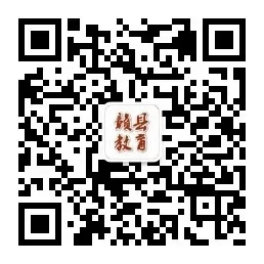 序号招聘主管单位招聘单位招聘岗位名称招聘岗位招聘人数资   格    条     件资   格    条     件资   格    条     件资   格    条     件资   格    条     件招聘单位咨询电话备注序号招聘主管单位招聘单位招聘岗位名称招聘岗位招聘人数专业学历学位年龄其他条件招聘单位咨询电话备注1赣县区教科体局赣州市赣县中等专业学校计算机专业教师岗专技岗1本科：计算机类（0809）、信息管理与信息系统（120102）、动画（130310）、影视摄影与制作（130311T）、艺术设计学（130501）、视觉传达设计（130502）；研究生：计算机科学与技术（0812）、信息与通信工程（0810）、软件工程（0835）、艺术学（13）本科及以上学历学士及以上学位35周岁及以下0797-44321092赣县区教科体局赣州市赣县中等专业学校烹饪专业教师岗专技岗2本科：烹饪与营养教育（082708T）；大专：餐饮类（6402）、烹饪（中式烹调）（0501）、烹饪（中西式面点）（0503）大专及以上学历35周岁及以下0797-44321093赣县区教科体局赣州市赣县中等专业学校新能源汽车运用与维修专业教师岗A岗专技岗2本科：汽车服务工程（080208 ）、汽车维修工程教育（080212T）；                  大专：汽车检测与维修技术（560702）、汽车电子技术（560703）、新能源汽车技术（560707）、新能源汽车运用与维修（600212）、新能源汽车制造与装配（0132）、新能源汽车检测与维修（0435）大专及以上学历35周岁及以下0797-4432109如该岗位面试之后拟聘人数小于计划数，则剩余计划数用于同学科B岗位招聘。4赣县区教科体局赣州市赣县中等专业学校新能源汽车运用与维修专业教师岗B岗专技岗1本科：汽车服务工程（080208 ）、汽车维修工程教育（080212T）；                  大专：汽车检测与维修技术（560702）、汽车电子技术（560703）、新能源汽车技术（560707）、新能源汽车运用与维修（600212）、新能源汽车制造与装配（0132）、新能源汽车检测与维修（0435）大专及以上学历35周岁及以下限应届毕业生报考0797-4432109如该岗位面试之后拟聘人数小于计划数，则剩余计划数用于同学科A岗位招聘。5赣县区教科体局赣州市赣县中等专业学校机电技术应用专业教师A岗专技岗1本科：机械工程（080201）、机电技术教育（080211T）、机械电子工程（080204）、机械工艺技术（080209T）；大专：自动化生产设备应用(560201)、机电设备安装技术（560202）、机电设备维修与管理(560203)、机电一体化技术(560301\0127)大专及以上学历35周岁及以下0797-4432109如该岗位面试之后拟聘人数小于计划数，则剩余计划数用于同学科B岗位招聘。6赣县区教科体局赣州市赣县中等专业学校机电技术应用专业教师B岗专技岗2本科：机械工程（080201）、机电技术教育（080211T）、机械电子工程（080204）、机械工艺技术（080209T）；大专：自动化生产设备应用(560201)、机电设备安装技术（560202）、机电设备维修与管理(560203)、机电一体化技术(560301\0127)大专及以上学历35周岁及以下限应届毕业生报考0797-4432109如该岗位面试之后拟聘人数小于计划数，则剩余计划数用于同学科A岗位招聘。7赣县区教科体局赣州市赣县中等专业学校智能设备运行与维护专业教师A岗专技岗1本科：电气工程及其自动化（080601）、电气工程与智能控制（080604T）、电子信息工程（080701）、自动化（080801）;大专:自动化类(5603)大专及以上学历35周岁及以下0797-4432109如该岗位面试之后拟聘人数小于计划数，则剩余计划数用于同学科B岗位招聘。8赣县区教科体局赣州市赣县中等专业学校智能设备运行与维护专业教师B岗专技岗2本科：电气工程及其自动化（080601）、电气工程与智能控制（080604T）、电子信息工程（080701）、自动化（080801）;大专:自动化类(5603)大专及以上学历35周岁及以下限应届毕业生报考0797-4432109如该岗位面试之后拟聘人数小于计划数，则剩余计划数用于同学科A岗位招聘。9赣县区教科体局赣县区特殊学校培智专业教师岗专技岗1本科：特殊教育（040108）本科及以上学历30周岁及以下取得所报学科一致的教师资格证1507976690510赣县区教科体局赣县区特殊学校动作、语言康复专业教师A岗专技岗1本科：运动康复（040206T）本科及以上学历30周岁及以下取得所报学科一致的教师资格证15079766905如该岗位面试之后拟聘人数小于计划数，则剩余计划数用于同学科B岗位招聘。11赣县区教科体局赣县区特殊学校动作、语言康复专业教师B岗专技岗1本科：运动康复（040206T）本科及以上学历30周岁及以下取得所报学科一致的教师资格证,限应届毕业生报考15079766905如该岗位面试之后拟聘人数小于计划数，则剩余计划数用于同学科A岗位招聘。姓名姓名性别性别照片照片民族民族出生年月出生年月照片照片籍贯籍贯身份证号码身份证号码照片照片报考岗位学科报考岗位学科教师资格证 类别与学科  教师资格证 类别与学科  照片照片是否在职在编工作人员是否在职在编工作人员现工作单位现工作单位学历情况第一学历毕业学校毕业学校所学专业毕业时间学历情况最高学历毕业学校毕业学校所学专业毕业时间现家庭住址现家庭住址联系方式（手机号）① （本人）：① （本人）：① （本人）：① （本人）：现家庭住址现家庭住址联系方式（手机号）② （本人或亲友）：② （本人或亲友）：② （本人或亲友）：② （本人或亲友）：  主要学习经历和所获荣誉情况  主要学习经历和所获荣誉情况    我已仔细阅读了此次公开招聘工作人员公告，清楚并理解有关考录的政策规定的内容。在此，我郑重承诺：1.本人填报的个人信息真实、准确、完整无遗漏；本人提供的证明、证件等相关证件及材料真实有效并符合报考条件。２.如因弄虚作假或不符合报名资格条件被取消考试或录用资格，或因提供不准确信息，造成无法与本人联系，影响本人录用的，本人自愿承担后果。３.以上承诺如有违反，本人自愿承担由此而造成的全部后果并承担相应责任。                                         签名：                           　　　　　　　　　　　　　　　　　　　　　　　　　　　　   年   月   日    我已仔细阅读了此次公开招聘工作人员公告，清楚并理解有关考录的政策规定的内容。在此，我郑重承诺：1.本人填报的个人信息真实、准确、完整无遗漏；本人提供的证明、证件等相关证件及材料真实有效并符合报考条件。２.如因弄虚作假或不符合报名资格条件被取消考试或录用资格，或因提供不准确信息，造成无法与本人联系，影响本人录用的，本人自愿承担后果。３.以上承诺如有违反，本人自愿承担由此而造成的全部后果并承担相应责任。                                         签名：                           　　　　　　　　　　　　　　　　　　　　　　　　　　　　   年   月   日    我已仔细阅读了此次公开招聘工作人员公告，清楚并理解有关考录的政策规定的内容。在此，我郑重承诺：1.本人填报的个人信息真实、准确、完整无遗漏；本人提供的证明、证件等相关证件及材料真实有效并符合报考条件。２.如因弄虚作假或不符合报名资格条件被取消考试或录用资格，或因提供不准确信息，造成无法与本人联系，影响本人录用的，本人自愿承担后果。３.以上承诺如有违反，本人自愿承担由此而造成的全部后果并承担相应责任。                                         签名：                           　　　　　　　　　　　　　　　　　　　　　　　　　　　　   年   月   日    我已仔细阅读了此次公开招聘工作人员公告，清楚并理解有关考录的政策规定的内容。在此，我郑重承诺：1.本人填报的个人信息真实、准确、完整无遗漏；本人提供的证明、证件等相关证件及材料真实有效并符合报考条件。２.如因弄虚作假或不符合报名资格条件被取消考试或录用资格，或因提供不准确信息，造成无法与本人联系，影响本人录用的，本人自愿承担后果。３.以上承诺如有违反，本人自愿承担由此而造成的全部后果并承担相应责任。                                         签名：                           　　　　　　　　　　　　　　　　　　　　　　　　　　　　   年   月   日    我已仔细阅读了此次公开招聘工作人员公告，清楚并理解有关考录的政策规定的内容。在此，我郑重承诺：1.本人填报的个人信息真实、准确、完整无遗漏；本人提供的证明、证件等相关证件及材料真实有效并符合报考条件。２.如因弄虚作假或不符合报名资格条件被取消考试或录用资格，或因提供不准确信息，造成无法与本人联系，影响本人录用的，本人自愿承担后果。３.以上承诺如有违反，本人自愿承担由此而造成的全部后果并承担相应责任。                                         签名：                           　　　　　　　　　　　　　　　　　　　　　　　　　　　　   年   月   日    我已仔细阅读了此次公开招聘工作人员公告，清楚并理解有关考录的政策规定的内容。在此，我郑重承诺：1.本人填报的个人信息真实、准确、完整无遗漏；本人提供的证明、证件等相关证件及材料真实有效并符合报考条件。２.如因弄虚作假或不符合报名资格条件被取消考试或录用资格，或因提供不准确信息，造成无法与本人联系，影响本人录用的，本人自愿承担后果。３.以上承诺如有违反，本人自愿承担由此而造成的全部后果并承担相应责任。                                         签名：                           　　　　　　　　　　　　　　　　　　　　　　　　　　　　   年   月   日    我已仔细阅读了此次公开招聘工作人员公告，清楚并理解有关考录的政策规定的内容。在此，我郑重承诺：1.本人填报的个人信息真实、准确、完整无遗漏；本人提供的证明、证件等相关证件及材料真实有效并符合报考条件。２.如因弄虚作假或不符合报名资格条件被取消考试或录用资格，或因提供不准确信息，造成无法与本人联系，影响本人录用的，本人自愿承担后果。３.以上承诺如有违反，本人自愿承担由此而造成的全部后果并承担相应责任。                                         签名：                           　　　　　　　　　　　　　　　　　　　　　　　　　　　　   年   月   日    我已仔细阅读了此次公开招聘工作人员公告，清楚并理解有关考录的政策规定的内容。在此，我郑重承诺：1.本人填报的个人信息真实、准确、完整无遗漏；本人提供的证明、证件等相关证件及材料真实有效并符合报考条件。２.如因弄虚作假或不符合报名资格条件被取消考试或录用资格，或因提供不准确信息，造成无法与本人联系，影响本人录用的，本人自愿承担后果。３.以上承诺如有违反，本人自愿承担由此而造成的全部后果并承担相应责任。                                         签名：                           　　　　　　　　　　　　　　　　　　　　　　　　　　　　   年   月   日    我已仔细阅读了此次公开招聘工作人员公告，清楚并理解有关考录的政策规定的内容。在此，我郑重承诺：1.本人填报的个人信息真实、准确、完整无遗漏；本人提供的证明、证件等相关证件及材料真实有效并符合报考条件。２.如因弄虚作假或不符合报名资格条件被取消考试或录用资格，或因提供不准确信息，造成无法与本人联系，影响本人录用的，本人自愿承担后果。３.以上承诺如有违反，本人自愿承担由此而造成的全部后果并承担相应责任。                                         签名：                           　　　　　　　　　　　　　　　　　　　　　　　　　　　　   年   月   日    我已仔细阅读了此次公开招聘工作人员公告，清楚并理解有关考录的政策规定的内容。在此，我郑重承诺：1.本人填报的个人信息真实、准确、完整无遗漏；本人提供的证明、证件等相关证件及材料真实有效并符合报考条件。２.如因弄虚作假或不符合报名资格条件被取消考试或录用资格，或因提供不准确信息，造成无法与本人联系，影响本人录用的，本人自愿承担后果。３.以上承诺如有违反，本人自愿承担由此而造成的全部后果并承担相应责任。                                         签名：                           　　　　　　　　　　　　　　　　　　　　　　　　　　　　   年   月   日报考学科姓名性别籍贯出生年月身份证号码毕业学校所学专业是否取得教师资格证联系电话